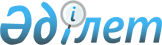 Табиғи монополия субъектілері персоналының санын, шикізатының, материалдарының, отынының, энергиясының шығыстарын нормалау жөнінде жаңа әдістемелер әзірлеу және қолданыстағыларын қайта қарау кестесін бекіту туралыҚазақстан Республикасы Премьер-Министрінің 2007 жылғы 30 қазандағы N 320-ө Өкімі

      "Мемлекет басшысының 2005-2007 жылдардағы Қазақстан халқына жыл сайынғы жолдауларын іске асыру жөніндегі негізгі бағыттардың (іс-шаралардың) жалпыұлттық жоспарын және Қазақстан Республикасы Үкіметінің 2007-2009 жылдарға арналған бағдарламасын орындау жөніндегі іс-шаралар жоспарын бекіту туралы" Қазақстан Республикасы Үкіметінің 2007 жылғы 20 сәуірдегі N 319 қаулысын орындау үшін:



      1. Қоса беріліп отырған табиғи монополия субъектілері персоналының санын, шикізатының, материалдарының, отынының, энергиясының шығыстарын нормалау жөнінде жаңа әдістемелер әзірлеу және қолданыстағыларын қайта қарау кестесі бекітілсін.



      2. Мемлекеттік органдар: 

      1) табиғи монополия субъектілері персоналының санын, шикізатының, материалдарының, отынының, энергиясының шығыстарын нормалау жөнінде жаңа әдістемелер әзірлеу және қолданыстағыларын қайта қарау кестесіне (бұдан әрі - кесте) сәйкес тиісті ведомстволық құқықтық актілер әзірлесін және қабылдасын; 

      2) жарты жылда бір рет, есепті жарты жылдықтан кейінгі айдың бесі күнінен кешіктірмей Қазақстан Республикасы Табиғи монополияларды реттеу агенттігіне өткізілген іс-шаралардың нәтижелері бойынша ақпарат ұсынсын.



      3. Қазақстан Республикасы Табиғи монополияларды реттеу агенттігі жарты жылда бір рет, есепті жарты жылдықтан кейінгі айдың он бесі күнінен кешіктірмей Қазақстан Республикасының Үкіметіне кестенің орындалуы туралы жиынтық ақпарат ұсынуды қамтамасыз етсін.        Премьер-Министр                                              Қазақстан Республикасы 

                                               Премьер-Министрінің 

                                             2007 жылғы 30 қазандағы 

                                                 N 320-ө өкімімен 

                                                    бекітілген 

         Табиғи монополия субъектілері персоналының санын, 

    шикізатының, материалдарының, отынының, энергиясының 

  шығыстарын нормалау жөнінде жаңа әдістемелер әзірлеу және 

          қолданыстағыларын қайта қарау кестесі      Ескерту. Кестеге өзгеріс енгізілді - ҚР Премьер-Министрінің 2010.05.25 № 73-ө, 2011.12.30 № 161-ө Өкімдерімен. Ескертпе: 

АШМ қалалық сумен жабдықтау және суды бұру саласындағы уәкілетті органы болып анықталғаннан кейін; 

АШМ      - Қазақстан Республикасы Ауыл шаруашылығы министрлігі 

ЭМРМ     - Қазақстан Республикасы Энергетика және минералдық 

           ресурстар министрлігі 

ИСМ      - Қазақстан Республикасы Индустрия және сауда министрлігі 

ТМРА     - Қазақстан Республикасы Табиғи монополияларды реттеу 

           агенттігі 

ККМ      - Қазақстан Республикасы Көлік және коммуникация 

           министрлігі 

Еңбекмині- Қазақстан Республикасы Еңбек және халықты әлеуметтік 

           қорғау министрлігі 

АБА      - Қазақстан Республикасы Ақпарат және байланыс агенттігі 

"Қазақстан темір жолы" ҰК" АҚ - "Қазақстан темір жолы" ұлттық компаниясы" акционерлік қоғамы 
					© 2012. Қазақстан Республикасы Әділет министрлігінің «Қазақстан Республикасының Заңнама және құқықтық ақпарат институты» ШЖҚ РМК
				р/с

NІс-шаралардың атауыОрындалу мерзіміАяқталу нысаныЖауапты орындаушы1 2 3 4 5 1. Табиғи монополия субъектілері персоналының санын, шикізатының, материалдарының, отынының, энергиясының шығыстарын нормалау жөнінде жаңа әдістемелер әзірлеу
1.1. Су шаруашылығы және (немесе) кәріз жүйелері қызметтерінің саласы 
1 Сумен жабдықтау және суды бұру жүйелерінің желілері мен құрылыстарын пайдалану және оларға техникалық қызмет көрсету кезінде материалдар шығысының нормаларын есептеу әдістемесін бекіту туралы 2008 жылғы 

IV тоқсан Бұйрық АШМ* 2 Сумен жабдықтау және суды бұру жүйелерінің желілері мен құрылыстарын пайдалану кезінде авариялық запасының материалдарын нормалау жөніндегі әдістемені бекіту туралы 2008 жылғы 

IV тоқсан Бұйрық АШМ* 3 Сумен жабдықтау және суды бұру жүйелерінің желілері мен құрылыстарын пайдалану кезінде суға химиялық-бактериологиялық зерттеулер жүргізу жөніндегі бір зертхананың жабдықпен және құралдармен жарақтану нормаларын есептеу әдістемесін бекіту туралы 2009 жылғы 

I тоқсан Бұйрық АШМ* 4 Магистральдық газ құбырларының энергиямен-сумен жабдықтауға арналған жабдықтар, қосалқы бөлшектер және материалдар шығысының нормаларын есептеу жөніндегі әдістемелік нұсқауларды бекіту туралы 2008 жылғы 

IV тоқсан Бұйрық ЭМРМ 5 Топтық магистральдық су құбыры арқылы суды алуға және қайта айдауға арналған электр энергиясы шығысының нормаларын есептеу әдістемесін бекіту туралы 2008 жылғы 

IV тоқсан Бұйрық ЭМРМ 6 Сумен жабдықтау және суды бұру жүйелерінің желілері мен құрылыстарына ағымдағы жөндеу жүргізу кезінде материалдар шығысының нормаларын есептеу әдістемесін бекіту туралы 2009 жылғы 

IІ тоқсан Бұйрық АШМ* 7 Сумен жабдықтау және суды бұру өткізгіш құбырларының санациясы бойынша жабдықты пайдалануға арналған еңбек шығындары мен уақыттың бірыңғай нормаларын бекіту туралы 2010 жылғы 

I тоқсан Бұйрық АШМ 1.2. Газды немесе газ конденсатын сақтау, магистральдық және (немесе) тарату құбыр жолдары арқылы тасымалдау, газ таратушы қондырғыларды және олармен байланысты газ таратушы газ құбырларды пайдалану жөніндегі қызметтер саласы 
8 Магистральдық газ құбырларында дәнекерлеу-монтаждау жұмыстары мен металдарды кесу кезінде материалдар, қосалқы бөлшектер мен энергетикалық ресурстар шығысының нормаларын есептеу жөніндегі әдістемелік нұсқауларды бекіту туралы 2008 жылғы 

IV тоқсан Бұйрық ЭМРМ 9 Газды магистральдық газ құбыры арқылы тасымалдау кезінде өз мұқтаждарына және технологиялық ысыраптарға газ шығысының нормаларын есептеу жөніндегі әдістемелік нұсқауларды бекіту туралы 2008 жылғы 

IV тоқсан Бұйрық ЭМРМ 10 Магистральдық газ құбырларында электр энергиясы шығысының нормаларын есептеу жөніндегі әдістемелік нұсқауларды бекіту туралы 2009 жылғы 

I тоқсан Бұйрық ЭМРМ 11 Магистральдық газ құбырларында жанар-жағар май материалдары шығысының нормаларын есептеу жөніндегі әдістемелік нұсқауларды бекіту туралы 2009 жылғы 

I тоқсан Бұйрық ЭМРМ 12 Магистральдық газ құбырларында негізгі өндіріс үшін жанар-жағар май материалдары шығысының нормаларын есептеу жөніндегі әдістемелік нұсқауларды бекіту туралы 2009 жылғы 

I тоқсан Бұйрық ЭМРМ 13 Магистральдық газ құбырларында жанар-жағар май материалдарының табиғи кему нормаларын есептеу жөніндегі әдістемелік нұсқауларды бекіту туралы 2009 жылғы 

IІ тоқсан Бұйрық ЭМРМ 14 Магистральдық газ құбырларының компрессорлық станцияларында жабдықтың, қосалқы бөлшектер мен материалдардың шығыс нормаларын есептеу әдістемесін бекіту туралы 2009 жылғы 

IІ тоқсан Бұйрық ЭМРМ 15 Магистральдық газ құбырларын электр химиялық қорғау құралдары үшін жабдықтың, қосалқы бөлшектер мен материалдардың шығыс нормаларын есептеу әдістемесін бекіту туралы 2009 жылғы 

IІІ тоқсан Бұйрық ЭМРМ 16 Магистральдық газ құбырларын автоматтандыру және телемеханикаландыру құралдары мен жүйелері үшін жабдықтың, қосалқы бөлшектер мен материалдардың шығыс нормаларын есептеу әдістемесін бекіту туралы 2009 жылғы 

IІІ тоқсан Бұйрық ЭМРМ 17 Магистральдық газ құбырларын энергиямен, сумен жабдықтауға арналған жабдықтың, қосалқы бөлшектер мен материалдардың шығыс нормаларын есептеу жөніндегі әдістемелік нұсқауларды бекіту туралы 2009 жылғы 

IV тоқсан Бұйрық ЭМРМ 18 Газды жер асты сақтау кезінде жабдықтың, қосалқы бөлшектер мен материалдардың шығыс нормаларын есептеу жөніндегі әдістемелік нұсқаулықтарды бекіту туралы 2009 жылғы 

IV тоқсан Бұйрық ЭМРМ 19 Магистральдық газ құбырларында шығыс материалдарын, қосалқы бөлшектер мен жинақтаушы компьютерлік техниканы және ұйымдастыру техникасын тұтыну нормаларын есептеу жөніндегі әдістемелік 1 нұсқауларды бекіту туралы 2010 жылғы 

I тоқсан Бұйрық ЭМРМ 20 Магистральдық газ құбырларында аспаптардың, құрылғылардың және шаруашылық мүкаммалының шығыс нормаларын есептеу жөніндегі әдістемелік нұсқауларды бекіту туралы 2010 жылғы 

I тоқсан Бұйрық ЭМРМ 21 Магистральдық газ құбырларының ғимараттары мен құрылыстарын жөндеуге арналған шығыс материалдарының нормаларын есептеу жөніндегі әдістемелік нұсқауларды бекіту туралы 2010 жылғы 

IІ тоқсан Бұйрық ЭМРМ 22 Магистральдық газ құбырларының байланыс құралдары үшін жабдықтың, қосалқы бөлшектер мен материалдардың шығыс нормаларын есептеу әдістемесін бекіту туралы 2010 жылғы 

IІ тоқсан Бұйрық ЭМРМ 23 Магистральдық газ құбырларында ғылыми-зерттеу және тәжірибелік-конструкторлық жұмыстарды жүргізуге және жаңа технологиялар енгізуге арналған шығыстардың нормаларын есептеу жөніндегі әдістемелік нұсқауларды бекіту туралы 2010 жылғы 

IІІ тоқсан Бұйрық ЭМРМ 24 Магистральдық газ құбырларындағы желілерде электр энергиясын тасымалдау кезінде оның техникалық ысыраптарының нормаларын есептеу жөніндегі әдістемелік нұсқауларды бекіту туралы 2009 жылғы 

I тоқсан Бұйрық ЭМРМ 25 Магистральдық газ құбырларындағы жылу желілерінде жылу энергиясын тасымалдау кезінде оның техникалық ысыраптарының нормаларын есептеу жөніндегі әдістемелік нұсқауларды бекіту туралы 2009 жылғы 

I тоқсан Бұйрық ЭМРМ 26 Магистральдық газ құбырларындағы желілік бөлігінде жабдық, қосалқы бөлшектер және материалдар шығысының нормаларын есептеу жөніндегі әдістемелік нұсқауларды бекіту туралы 2008 жылғы 

IV тоқсан Бұйрық ЭМРМ 27 Болат пен полиэтиленді газ бөлу желілеріне газ шаруашылығы жабдығының техникалық қызмет көрсетуге және оларды жөндеуге арналған уақыт нормаларын есептеу әдістемесі 2009 жылғы 

I тоқсан Бұйрық ЭМРМ 28 Болат пен полиэтиленді газ бөлу желілері үшін құбырлардың, жабдықтардың, материалдардың және қосалқы бөлшектердің төмендетілмейтін запасының нормалары 2009 жылғы 

I тоқсан Бұйрық ЭМРМ 1.3. Мұнайды және (немесе) мұнай өнімдерін магистральдық құбыржолдар арқылы тасымалдау жөніндегі қызметтер саласы 
29 Есепке алу операциялары кезінде мұнайдың тығыздығын ареометрмен айқындау әдістемесін бекіту туралы 2009 жылғы 

IV тоқсан Бұйрық ЭМРМ 1.4. Әуежайлар қызметтерінің саласы 
30 Алып тасталды - ҚР Премьер-Министрінің 2011.12.30 № 161-ө Өкімімен.Алып тасталды - ҚР Премьер-Министрінің 2011.12.30 № 161-ө Өкімімен.Алып тасталды - ҚР Премьер-Министрінің 2011.12.30 № 161-ө Өкімімен.Алып тасталды - ҚР Премьер-Министрінің 2011.12.30 № 161-ө Өкімімен.31Алып тасталды - ҚР Премьер-Министрінің 2011.12.30 № 161-ө Өкімімен.Алып тасталды - ҚР Премьер-Министрінің 2011.12.30 № 161-ө Өкімімен.Алып тасталды - ҚР Премьер-Министрінің 2011.12.30 № 161-ө Өкімімен.Алып тасталды - ҚР Премьер-Министрінің 2011.12.30 № 161-ө Өкімімен.1.5. Телекоммуникацияның әмбебап қызметтерін қоспағанда, қызметтің осы түрлерін ұсынудың технологиялық мүмкін болмауы не экономикалық орынсыздығы себебінен бәсекелес байланыс операторы болмаған кезде телекоммуникация қызметтерінің саласы 
32 Ілеспе иерархияның (SDH) коммутация және жабдық сандық жүйелеріне қосалқы бөлшектерге арналған нормаларды есептеу әдістемесін бекіту туралы 2009 жылғы 

IV тоқсан Бұйрық АБА 33 Байланыстың техникалық құралдарын ұстауға және ағымдағы жөндеуге арналған шикізат пен материалдар шығысының нормаларын есептеу әдістемесін бекіту туралы 2009 жылғы 

IV тоқсан Бұйрық АБА 34 Пайдалану материалдарының (қаптар, стикерлер, өздігінен жапсырылатын таспалар, бланкі өнімдері, сиымдылықтар және т.б.) шығыс нормаларын есептеу әдістемесін бекіту туралы 2009 жылғы 

IV тоқсан Бұйрық АБА 35 Байланыстың жабдықтары мен құралдарын жөндеу-қалпына келтіру мұқтаждарына арналған материалдар, қосалқы бөлшектер және жинақтаушы бұйымдар шығысының нормаларын есептеу әдістемесін бекіту туралы 2009 жылғы 

IІ тоқсан Бұйрық АБА 36 Байланыс желілерін жөндеуге және оларға техникалық қызмет көрсетуге арналған уақыт нормаларын бекіту туралы 2012 жылғы 

IІІ тоқсан Бұйрық АБА 1.6. Электр энергиясын беру және (немесе) бөлу және жылу энергиясын өндіру, беру, бөлу және (немесе) онымен жабдықтау жөніндегі қызметтер саласы 
37 Жылу желілерінің сорап 

станцияларына жұмсалған 

электр энергиясының 

нормативтік шығысын 

айқындау жөніндегі 

әдістемелік нұсқауларды 

бекіту туралы 2009 жылғы 

I тоқсан Бұйрық ЭМРМ 38 Технологиялық үдерістерді 

реттеу құралдары мен 

құрылғыларының жөндеу- 

пайдалану мұқтаждарына 

арналған өлшеу құралдарына 

материалдар мен қосалқы 

бөлшектердің шығыс 

нормаларын есептеу 

әдістемесін бекіту туралы 2009 жылғы 

I тоқсан Бұйрық ЭМРМ 39 Бақылау-өлшеу құралдары мен 

автоматтандыру құралдарын 

жөндеу-пайдалану 

мұқтаждарына арналған 

қосалқы бөлшектер мен 

жинақтаушы бұйымдар 

шығысының нормаларын 

есептеу әдістемесін бекіту 

туралы 2009 жылғы 

I тоқсан Бұйрық ЭМРМ 40 Энергетика саласының 

қызметкерлері үшін арнайы 

киім, арнайы аяқ киім, жеке 

қорғау құралдары мен алдын 

ала қорғау құрылғылары 

шығысының нормаларын 

есептеу әдістемесін бекіту 

туралы 2009 жылғы 

IІІ тоқсан Бұйрық ЭМРМ 41 Электр энергиясы, жылу 

энергиясы, ауыз су мен 

техникалық су өндірісінің 

технологиясына 

пайдаланылатын химиялық 

реагенттер шығыстарының 

нормаларын есептеу 

әдістемесін бекіту туралы 2009 жылғы 

IV тоқсан Бұйрық ЭМРМ 42 Қазандық қондырғылары мен 

жылу желілерінің 

жұмысшылары санының 

нормативтерін бекіту туралы 2009 жылғы 

IV тоқсан Бұйрық ЭМРМ 2. Табиғи монополия субъектілері персоналының санын, 

шикізатының, материалдарының, отынының, энергиясының 

шығыстарын нормалау жөніндегі қолданыстағы 

әдістемелерді қайта қарау 
2.1. Су шаруашылығы және (немесе) кәріз жүйелері 

қызметтерінің саласы 
43 Топтық су құбырларымен 

гидромелиоративтік 

құрылыстарды пайдалану 

және жөндеу жөніндегі 

персонал санының 

нормативтері 2009 жылғы 

IV тоқсан Бұйрық АШМ* 44 Жұмыс берушінің қаражаты 

есебінен арнайы киім, 

арнайы аяқ киім және жеке 

қорғанудың басқа құралдарын 

беру нормалары 2009 жылғы 

IV тоқсан Бұйрық Еңбек- 

мині 45 Құрылыс нормалары және 

Қазақстан Республикасының 

2001-4.01-02 ережесі 2010 жылғы 

I тоқсан Бұйрық ИСМ 46 Сумен жабдықтау және суды 

бұру жүйесіне қызмет 

көрсететін ұйымдардың 

персоналы санының 

нормативтері 2008 жылғы 

IV тоқсан Бұйрық АШМ* 2.2.  Газды немесе газ конденсатын сақтау, магистральдық және (немесе) таратушы өткізгіш құбырлар арқылы тасымалдау, газ таратушы қондырғыларды және олармен байланысты газ таратушы газ құбырларды пайдалану жөніндегі қызметтер саласы 
47 Болат пен полиэтиленді газ 

бөлу желілерін ағымдағы 

жөндеуге және пайдалануға 

материалдардың, 

құралдардың, аспаптардың, 

мүкаммалдың, қосалқы 

бөлшектердің қажеттілік 

нормалары 2008 жылғы 

IV тоқсан Бұйрық ЭМРМ 48 Шетелдік және отандық 

өндірістің жапқыш 

крандарының гидрожүйелері 

үшін газдың және майлардың 

(техникалық сұйықтықтың) 

шығуын болдырмауға арналған 

тығындағыш пасталар 

(майлар) шығысының 

нормалары және газ 

өнеркәсібі газ тасымалдау 

кәсіпорындарының оларға 

қажетсінуін айқындау 

әдістемесі 2009 жылғы 

I тоқсан Бұйрық ЭМРМ 49 Құрылыста материалдар 

шығысының жалпы құрылыстық 

өндірістік нормалары 

(ВСН-181-85) 2010 жылғы 

IV тоқсан Бұйрық ЭМРМ 50 Магистральдық газ 

құбырларының желілік 

бөлігіне және компрессорлық 

станциялардың технологиялық 

жабдығына жоспарлы алдын 

ала жөндеу туралы ереже 2009 жылғы 

IV тоқсан Бұйрық ЭМРМ 51 Газ шаруашылығы 

материалдарының авариялық 

запасының жылдық нормаларын 

есептеу жөніндегі 

әдістемелік нұсқаулар 2009 жылғы 

II тоқсан Бұйрық ЭМРМ 52 Магистральдық газ 

құбырларына арналған 

құбырлардың авариялық 

запасының, жанар-жағар май 

материалдарының, өткізгіш 

құбыр арматураларының 

жалғаушы детальдар мен 

әзірлемелердің нормалары 2009 жылғы 

IV тоқсан Бұйрық ЭМРМ 53 Магистральдық газ құбырында 

құбырлардың, жабдықтардың, 

жанар-жағар май 

материалдарының, қосалқы 

бөлшектердің және басқа 

шығыс материалдарының 

азаймайтын запасының 

нормалары 2009 жылғы 

IV тоқсан Бұйрық ЭМРМ 54 Магистральдық газ 

құбырларын және жерасты газ 

сақтау станцияларын 

пайдалану мен жөндеу 

жұмыстарын жүзеге асыратын 

ұйымдар персоналы санының 

нормативтері 2008 жылғы 

II тоқсан Бұйрық ЭМРМ 55 Болат пен полиэтилен газ 

құбырларының және олардағы 

құрылыстардың пайдалы 

мерзімінің нормалары 

есебінің әдістемесі 2009 жылғы 

I тоқсан Бұйрық ЭМРМ 56 Болат пен полиэтилен газ 

тарату желілерін 

дәнекерлеу-монтаждау 

жұмыстары кезінде 

материалдар, қосалқы 

бөлшектер, құралдар мен 

энергия ресурстары 

шығысының нормаларын 

есептеу әдістемесі 2009 жылғы 

I тоқсан Бұйрық ЭМРМ 57 Газ бөлу желілерінде 

автокөлік құралдарын және 

арнайы техниканы пайдалану 

кезінде материалдар, 

қосалқы бөлшектер, құралдар 

шығысының нормаларын 

есептеу әдістемесі 2009 жылғы 

I тоқсан Бұйрық ЭМРМ 58 Компрессорлық 

станциялардағы және жерасты 

газ сақтау станцияларындағы 

энергетика ресурстары 

шығысын нормалау жөніндегі 

әдістемелік нұсқаулар 2009 жылғы 

IV тоқсан Бұйрық ЭМРМ 2.3. Мұнайды және (немесе) мұнай өнімдерін магистральдық 

өткізгіш құбырлар арқылы тасымалдау жөніндегі қызметтер 

саласы 
59 Резервуарлардағы 

технологиялық және 

мобильдік мұнай қалдықтарын 

айқындау әдістемесі 2009 жылғы 

IV тоқсан Бұйрық ЭМРМ 2.4. Магистральдық темір жол желісі қызметтерінің саласы 
60 "Қазақстан темір жолы" 

ұлттық компаниясы" ЖАҚ 

үшін материалдар, қосалқы 

бөлшектер және бұйымдар 

шығысының нормалары 2009 жылғы 

IV тоқсан Бұйрық ТМРА 61 Табиғи монополиялар 

субъектілері болып 

табылатын темір жол көлігі 

ұйымдарының пайдалану 

депосындағы жүк вагондарын 

ағымдағы жөндеуге арналған 

шикізат пен материалдардың 

шығыс нормативтері 2009 жылғы 

IV тоқсан Бұйрық ТМРА 62 "Қазақстан темір жолы»"ҰК" 

АҚ жол дистанцияларындағы 

машиналарды, механизмдерді 

және жабдықтарды жөндеу 

мен оларға қызмет көрсету 

жөніндегі жұмысшылар 

санының нормативтері 2009 жылғы 

II тоқсан Бұйрық ТМРА 63 Темір жол көлігіндегі 

қалпына келтіруші поездар 

қызметкерлері санының 

нормативтері 2009 жылғы 

III тоқсан Бұйрық ТМРА 64 Темір жол көлігі 

ұйымдарының тұтастай металл 

жолаушылар вагондарына 

техникалық қызмет көрсету 

және жабдықтау 

пункттеріндегі жұмысшылар 

санының нормативтері 2009 жылғы 

IV тоқсан Бұйрық ТМРА 65 Темір жол көлігі ұйымдарына 

арналған тұрғын үй және 

қызметтік-техникалық 

ғимараттар мен құрылыстарды 

күрделі жөндеумен 

айналысатын жұмысшылар 

санының нормативтері 2008 жылғы 

III тоқсан Бұйрық ТМРА 2.5. Порттар қызметтерінің саласы 
66 Теңіз порттарының 

қызметтерін көрсететін 

кәсіпорындардың материалдық 

ресурстары шығысының үлгі 

нормалары және қойма 

запастарының нормалары 2009 жылғы 

IV тоқсан Бұйрық ККМ 2.6. Аэронавигация қызметтерінің саласы 
67 Азаматтық авиация 

кәсіпорындарында этил 

спиртінің шығыс 

нормативтері 2011 жылғы IV тоқсанБұйрық ККМ 68 Автокөлік және арнайы 

техникаға арналған 

отын-жағар және пайдалану 

материалдарының шығысын 

нормалау жөніндегі ереже 2011 жылғы IV тоқсанБұйрық ККМ(шақыру) 

ЭМРМ 2.7. Электр және жылу энергетикасы жөніндегі қызметтер 
69 Қазақстан Республикасының 

коммуналдық жылу-энергетика 

кәсіпорындарының жылытатын 

қазандықтары жылуды 

шығаруға арналған отын, 

электр энергиясы және су 

шығыстарын айқындау 

жөніндегі әдістемелік 

нұсқаулықтар 2009 жылғы 

I тоқсан Бұйрық ЭМРМ 70 Отынды пайдалану жөніндегі 

нормативтік-техникалық 

құжаттарды әзірлеу (қайта 

қарау), келісу және бекіту 

жөніндегі нұсқаулық 2009 жылғы 

I тоқсан Бұйрық ЭМРМ 71 Электр энергиясын кернеуі 

220 кВ-ға дейінгі желілері 

арқылы беруді жүзеге 

асыратын өңірлік энергия 

компаниялары мен энергия 

беруші ұйымдарының персонал 

санының нормативтері 2009 жылғы 

IV тоқсан Бұйрық ЭМРМ 72 Кернеуі 110 кВ-ға дейінгі 

электр беруші желілерді 

және кіші станцияның 

жабдықтарын жөндеуге және 

оларға техникалық қызмет 

көрсетуге жұмсалған 

материалдар мен бұйымдардың 

шығыс нормалары 2009 жылғы 

I тоқсан Бұйрық ЭМРМ 73 "Электр және жылу 

энергиясына арналған 

нормативтік көрсеткіштер 

және тарифтер туралы" 

Қазақстан Республикасы 

Энергетика, индустрия және 

сауда министрлігінің 1998 

жылғы 01 тамыздағы N 140 

бұйрығының 2-қосымшасына 

өзгерістер енгізу туралы 2008 жылғы 

IV тоқсан Бұйрық ЭМРМ 74 Кернеуі 110 кВ-ға дейінгі 

электр беруші желілерді 

және шағын станцияның 

жабдықтарын жөндеуге және 

оларға техникалық қызмет 

көрсетуге жұмсалған 

материалдар мен бұйымдардың 

шығыс нормаларын есептеу 

әдістемесі 2009 жылғы 

II тоқсан Бұйрық ЭМРМ 75 Энергия кәсіпорындарының 

жабдықтары үшін жөндеу 

және пайдалану мұқтаждарына 

арналған трансформаторлық 

май шығысының нормалары 2009 жылғы 

II тоқсан Бұйрық ЭМРМ 76 Электр станцияларының 

ғимараттары мен 

құрылыстарына, жылу және 

электр желілерінің 

жабдықтарына техникалық 

қызмет көрсету мен жөндеуді 

ұйымдастыру жөніндегі 

нұсқаулық 2009 жылғы 

I тоқсан Бұйрық ЭМРМ 77 Электр беруші жүйеаралық 

желілердегі және шағын 

станциялардағы пайдалану 

және жөндеу жұмыстарын 

жүзеге асыратын электр 

желілік ұйымдар персоналы 

санының нормативтері 2009 жылғы 

I тоқсан Бұйрық ЭМРМ 78 Жүйелік оператордың Ұлттық 

диспетчерлік орталығының 

персоналы санының 

нормативтері 2009 жылғы 

I тоқсан Бұйрық ЭМРМ 79 "Электр желілерін басқару 

жөніндегі қазақстандық 

компаниясы" АҚ атқарушы 

дирекциясының персоналы 

санының нормативтері 2009 жылғы 

I тоқсан Бұйрық ЭМРМ 80 "КЕGОС-Сервис" 

мекемесінің персоналы 

санының нормативтері 2009 жылғы 

I тоқсан Бұйрық ЭМРМ 81 "Энергоинформ" мекемесінің 

персоналы санының 

нормативтері 2009 жылғы 

I тоқсан Бұйрық ЭМРМ 82 Электр желілік ұйымдарына, 

дизелдік, гидравликалық 

және жылу электр 

станцияларына, жылу 

желілерінің ұйымдарына 

арналған шартты бірліктер 

жүйесі туралы 2009 жылғы 

II тоқсан Бұйрық ЭМРМ 83 Отын шығысы мен үнемдеу 

нормаларын есептеу 

әдістемесі 2009 жылғы 

II тоқсан Бұйрық ЭМРМ 84 Электр энергиясын өндіру, 

беру және тарату кезінде 

оны есепке алу жөніндегі 

үлгі нұсқаулық 2009 жылғы 

II тоқсан Бұйрық ЭМРМ 85 Жылу-электр 

станцияларындағы отынды 

есепке алуды ұйымдастыру 

жөніндегі әдістемелік 

нұсқаулық 2009 жылғы 

II тоқсан Бұйрық ЭМРМ 86 Жылу-электр 

станцияларындағы айлық бу 

шығару теңгерімінің 

мәліметі бойынша басшылық 

нұсқаулары 2010 жылғы 

I тоқсан Бұйрық ЭМРМ 87 Басқару құрылымы және 

БН-350 реакторлық 

зауыттың инженерлік- 

техникалық қызметкерлері 

мен қызметшілері санының 

нормативтері 2010 жылғы 

I тоқсан Бұйрық ЭМРМ 88 Электр станцияларының 

өндірістік қуаттылығын 

есептеу жөніндегі нұсқаулық 2009 жылғы 

III тоқсан Бұйрық ЭМРМ 89 МУ 34.70.050-83 электр 

станцияларындағы көмірді 

түгендеу жөніндегі 

әдістемелік нұсқаулар 2009 жылғы 

III тоқсан Бұйрық ЭМРМ 90 Жылу электр 

станцияларындағы жылудың 

үлес шығыстарын есептеуге 

арналған қатты, сұйық және 

газ түріндегі отынның 

сапасын бақылау жөніндегі 

әдістемелік нұсқаулар 2009 жылғы 

III тоқсан Бұйрық ЭМРМ 91 Жылу электр станциялары 

жабдықтарының энергетикалық 

сипаттамаларын құру және 

ұстау жөніндегі әдістемелік 

нұсқаулар 2009 жылғы 

IV тоқсан Бұйрық ЭМРМ 92 Жылумен жабдықтау 

мақсаттары үшін 

пайдаланылатын бу 

параметрлеріне тәуелді 

жылуға отынның үлестік 

шығыстарын анықтау 

әдістемесі 2009 жылғы 

IV тоқсан Бұйрық ЭМРМ 93 Энергия бірлестіктерінің 

жылу электр станциясының 

өз мұқтаждарына және МТ 

34-70-016-85 жылуды 

босатуға электр 

энергиясының шығысын 

нормалау әдістемесі 2009 жылғы 

IV тоқсан Бұйрық ЭМРМ 94 Жылу электр станцияларының 

электр қуатын шектеуді 

және оларды қысқарту 

жөніндегі іс-шараларды 

келісу тәртібі туралы ереже 2009 жылғы 

IV тоқсан Бұйрық ЭМРМ 95 Жылу энергиясы 

станцияларына түсетін 

қатты отынның салмағын 

автоматты конвейерлік 

таразылармен өлшеуді 

орындау әдістемесі 2009 жылғы 

IV тоқсан Бұйрық ЭМРМ 96 МГУ 34-70-178-87 электр 

станцияларының қуатын 

шектеуді есептеу және 

есепке алу жөніндегі 

әдістемелік нұсқаулар 2010 жылғы 

II тоқсан Бұйрық ЭМРМ 97 Сутегін және оттегін алу 

үшін электролиздік 

қондырғыларды пайдалану 

жөніндегі үлгі нұсқаулық 2010 жылғы 

II тоқсан Бұйрық ЭМРМ 98 Барабанды қазандықтардың 

қоректендіруші және қазан 

шұңқыр суын түзетіп өңдеу 

жөніндегі әдістемелік 

нұсқаулар 2010 жылғы 

II тоқсан Бұйрық ЭМРМ 99 Жылу электр станцияларының 

негізгі энергетикалық 

жабдығын күрделі жөндеу 

үшін механикаландыру 

құралдарына, арнайы 

бейімдегіштерге және 

құралға қажеттілік 

нормативтері 2010 жылғы 

II тоқсан Бұйрық ЭМРМ 100 Жылу электр станцияларының 

газ тазалау жабдығын 

жөндеу және қайта жаңарту 

үшін құралдарға, жабдыққа, 

материалдарға және шағын 

механикаландыру құралдарына 

қажеттілік нормативтері 2010 жылғы 

II тоқсан Бұйрық ЭМРМ 101 Қазақстан Республикасының 

электр станцияларындағы 

түтін құбырларын, 

градиренді және жабдықтарды 

тоттануға қарсы қорғауды 

күрделі жөндеу үшін 

жабдықтардың, жарақтардың, 

құралдардың және шағын 

механикаландырылған 

құралдардың норма жиынтығы 2010 жылғы 

II тоқсан Бұйрық ЭМРМ 102 Қазақстан Республикасының 

электр станциялары мен 

желілеріне пайдалану-жөндеу 

тетіктерге қызметтерін 

көрсету үшін шағын 

механикаландырылған 

құралдарға және арнайы 

құрылғыларға қажеттілік 

нормативтері 2010 жылғы 

IV тоқсан Бұйрық ЭМРМ 103 Жылу электр станцияларында, 

гидроэлектр станцияларында, 

электр және жылу желілерінде 

жөндеу-пайдалану жұмыстары 

үшін шағын тетік, 

механикаландырылған қол 

құралдарына және арнайы 

құрылғыларға қажеттілік 

нормалары 2010 жылғы 

IV тоқсан Бұйрық ЭМРМ 104 МУ 34-70-098-85 балғалы 

ұсатқыштар үшін біл 

(балғалар) запасын 

айқындау жөніндегі 

әдістемелік нұсқаулар 2010 жылғы 

IV тоқсан Бұйрық ЭМРМ 105 НР34-70-036-83 балғалы 

ұсатқыштар үшін біл 

(балғалар) шығысының 

нормаларын есептеу 

әдістемесі 2010 жылғы 

IV тоқсан Бұйрық ЭМРМ 106 НР34-70-32-83 ЖЭС-нің 

гидро күл қоқыс шығару 

жүйелерінің жабдығы үшін 

қосалқы бөлшектер 

шығысының нормаларын 

есептеу әдістемесі 2010 жылғы 

IV тоқсан Бұйрық ЭМРМ 107 НР34-70-090-85 жылу электр 

станцияларының релейлік 

қорғау және автоматикасы 

құрылғылары үшін қосалқы 

реле мен қосалқы бөлшектер 

шығысының нормалары 2010 жылғы 

IV тоқсан Бұйрық ЭМРМ 108 МУ 34-00-094-85 

энергетикасындағы жөндеу- 

пайдалану мұқтаждарына 

арналған материалдардың 

шығыс нормаларын әзірлеу 

жөніндегі әдістемелік 

нұсқаулар 2010 жылғы 

IV тоқсан Бұйрық ЭМРМ 109 ДФМ-11 ұлгісіндегі ұсату 

фрезерлік машиналары мен 

олардың үлгілері үшін тез 

тозатын деталдар мен 

материалдар шығысының 

нормаларын есептеу 

әдістемесі 2010 жылғы 

IV тоқсан Бұйрық ЭМРМ 110 Булық стационарлық 

қазандықтарын жөндеуге 

арналған материалдар 

шығысының нормалары 2010 жылғы 

IV тоқсан Бұйрық ЭМРМ 111 Электр энергетикасындағы 

ғылыми-техникалық 

іс-шараларға және 

өндірістің өзге де 

мұқтаждарына арналған 

шикізат пен материалдар 

шығысының нормаларын 

әзірлеу жөніндегі ұсынымдар 2011 жылғы 

IV тоқсан Бұйрық ЭМРМ 112 НР 34-70-74-84 ТЭС жылу- 

тасымалдау цехтарының 

вагон аударғыштарға, кран 

және бульдозер 

шаруашылығына арналған 

темір арқанның шығысы мен 

запасының нормаларын 

есептеу әдістемесі 2011 жылғы 

IV тоқсан Бұйрық ЭМРМ 113 Қазақстан Республикасының 

НР 34-70-016-82 

кәсіпорындары үшін 

майдалап ұру диірмендеріне 

арналған металл шығысының 

нормаларын есептеу 

әдістемесі 2011 жылғы 

I тоқсан Бұйрық ЭМРМ 114 НР 34-70-021-82 

антрацитті, тас және қоңыр 

көмірді ұсату кезінде 

көмір ұсататын шарлы 

барабанды диірмендер үшін 

шарлардың үлестік тозу 

және шығыс нормалары 2011 жылғы 

I тоқсан Бұйрық ЭМРМ 115 22 НР 34-70-119-87 

гидро күл жою жүйесінің 

пульпосымын жөндеуге 

арналған болат құбырлардың 

шығыс нормалары есептеу 

әдістемесі 2011 жылғы 

I тоқсан Бұйрық ЭМРМ 116 МН 34-38-002-82 

турбогенераторларын 

жөндеуге арналған 

материалдар шығысының 

нормалары 2011 жылғы 

I тоқсан Бұйрық ЭМРМ 117 МН 34-38-004-83 электр 

қозғалтқыштарын жөндеуге 

арналған материалдар 

шығысының нормалары 2011 жылғы 

I тоқсан Бұйрық ЭМРМ 118 Трансформаторларды 

жөндеуге арналған 

материалдар шығысының 

нормалары 2011 жылғы 

I тоқсан Бұйрық ЭМРМ 119 Электр станциялары мен 

электр желілерінің 

кәсіпорындары үшін қуатты 

кабельдер мен кабельдік 

арматуралар шығысының және 

резервтік запасының 

нормалары 2011 жылғы 

I тоқсан Бұйрық ЭМРМ 120 НР 34-70-023-82 жылу 

электр станцияларындағы 

айналымдағы суларды өңдеу 

үшін химиялық реагенттер 

шығысының нормаларын 

есептеу әдістемесі 2011 жылғы 

I тоқсан Бұйрық ЭМРМ 121 Қазақстан Республикасының 

ұйымдары мен 

кәсіпорындарына арналған 

этил спирті шығысының 

нормалары 2011 жылғы 

II тоқсан Бұйрық ЭМРМ 122 Қазақстан Республикасының 

ұйымдары мен 

кәсіпорындарына арналған 

этил спирті шығысының 

нормаларын есептеу 

әдістемесі 2011 жылғы 

II тоқсан Бұйрық ЭМРМ 123 Жылу электр 

станцияларындағы химиялық 

бақылау үшін реактивтер 

мен зертханалық ыдыстар 

шығысы нормаларын есептеу 

әдістемесі 2011 жылғы 

II тоқсан Бұйрық ЭМРМ 124 Қазақстан Республикасының 

жылу электр 

станцияларындағы 20 %-дан 

30%-ға дейінгі ұшпа 

заттардың шығуымен тас 

көмірлерді жағу кезінде 

газ-мазуттық отын шығысының 

нормаларын есептеу 

әдістемесі 2011 жылғы 

II тоқсан Бұйрық ЭМРМ 125 Жылу электр станцияларының 

турбиналары мен көмекші 

жабдығы үшін жөндеу және 

пайдалану мұқтаждарына 

арналған турбиналық май 

шығысының жеке нормалары 2011 жылғы 

II тоқсан Бұйрық ЭМРМ 126 Энергия кәсіпорындарының 

жабдығы үшін жөндеу және 

пайдалану мұқтаждарына 

арналған трансформаторлық 

май шығысының нормалары 2011 жылғы 

II тоқсан Бұйрық ЭМРМ 127 Жылу электр станцияларының 

отын беру, гидро күл жою 

трактының жабдығымен 

қоректермен және электр 

сүзгілермен жиынтықтайтын 

редукторлар үшін, сондай-ақ 

мазут шаруашылығының қайта 

генерацияланған ауа 

жылытушылар мен сораптар 

үшін май шығысының 

нормаларын есептеу 

әдістемесі 2011 жылғы 

II тоқсан Бұйрық ЭМРМ 128 Отын қоймаларының 

түсірілетін сарайлар 

жабдықтары, крандардың 

түсті муфталары мен 

редукторлары үшін және 

вагон аударғыштарымен 

түсірілетін жетек 

вагондары үшін жылу 

электр станцияларындағы май 

шығысының нормаларын 

есептеу әдістемесі 2011 жылғы 

II тоқсан Бұйрық ЭМРМ 129 Жағар май шығысын нормалау 

әдістемесі 2011 жылғы 

II тоқсан Бұйрық ЭМРМ 130 Жылу электр станцияларының 

көмір ұсатқыш диірмендері, 

түтін сорғыштары, 

желдеткіштері және 

электрқозғалтқыштары 

(турбиналық майды қолдану 

бөлігіндегі өзгеріспен) 

үшін май шығысының 

нормаларын есептеу 

әдістемесі 2011 жылғы 

II тоқсан Бұйрық ЭМРМ 131 Жылу электр станциясының 

компрессорлық қондырғылары 

жөндеу-пайдалану 

мұқтаждарына арналған май 

шығысының нормаларын 

есептеу әдістемесі 2011 жылғы 

II тоқсан Бұйрық ЭМРМ 132 Қазақстан Республикасы 

бойынша жағар материалдар 

шығысының нормаларын 

есептеу әдістемесі 2011 жылғы 

II тоқсан Бұйрық ЭМРМ 133 Қазақстан Республикасының 

кәсіпорындары мен 

ұйымдарының жұмысшылары 

мен қызметкерлеріне арнайы 

киімдер, арнайы аяқ киімдер 

мен жеке қорғанудың басқа 

құралдарын тегін берудің 

салалық нормалары 2011 жылғы 

III тоқсан Бұйрық ЭМРМ 134 НР 34-70-048-84 электр 

қондырғыларын пайдалану 

кезінде қорғану құралдарына 

жылдық қажеттілігінің 

нормативтері 2011 жылғы 

III тоқсан Бұйрық ЭМРМ 135 Электр станциялары мен 

жылу желілерінің жылу 

механикалық және 

гидротехникалық жабдығын 

пайдалану кезінде қорғану 

құралдарына жылдық 

қажеттілігінің нормативтері 2011 жылғы 

III тоқсан Бұйрық ЭМРМ 136 Қазақстан Республикасының 

кәсіпорындары пайдаланатын 

жылу автоматы мен өлшеуіш 

құралдарын жөндеуге 

арналған құрал мен 

жабдықтың шығыс нормалары 2011 жылғы 

III тоқсан Бұйрық ЭМРМ 137 Жылу электр 

станцияларындағы химиялық 

бақылау үшін реактивтер 

мен зертханалық ыдыстар 

шығысының нормалары 2011 жылғы 

III тоқсан Бұйрық ЭМРМ 138 Авто трактор мен арнайы 

техника үшін отын жағар 

және пайдалану материалдары 

шығысын нормалау жөніндегі 

ереже 2011 жылғы 

III тоқсан Бұйрық ЭМРМ 139 Жылу электр станцияларының 

электр қуатын шектеу және 

оларды қысқарту жөніндегі 

іс-шараларды келісу тәртібі 

туралы ереже 2011 жылғы 

III тоқсан Бұйрық ЭМРМ 140 ВПУ натрий-катионит 

сүзгілерін қайта 

генерациялау үшін 

қайнатылған тұздың үлесті 

шығысының нормалары 2011 жылғы 

III тоқсан Бұйрық ЭМРМ 141 Жылу электр станцияларының 

мазут шаруашылығына 

арналған жылу шығысының 

нормаларын есептеу 

әдістемесі 2011 жылғы 

III тоқсан Бұйрық ЭМРМ 142 НР 34-70-047-83 түсіру 

кезінде қатты отынды 

жібітуге жұмсалатын электр 

энергиясы мен жылу 

шығысының нормаларын 

есептеу әдістемесі 2011 жылғы 

III тоқсан Бұйрық ЭМРМ 143 МУ 34-70-079-84 өндірістік 

үйлер мен жылу электр 

станцияларын жылытуға және 

желдетуге арналған отын 

шығыстарын нормалау 

жөніндегі әдістемелік 

нұсқаулар 2011 жылғы 

III тоқсан Бұйрық ЭМРМ 144 Жүк қармау бейімдегіштерді 

пайдалануға арналған 

арқандардың шығыс нормасын 

есептеу әдістемесі 2011 жылғы 

IV тоқсан Бұйрық ЭМРМ 145 Электр станцияларының бу 

турбиналарын жөндеу 

кезінде күміс дәнекерлеу 

шығысының нормаларын 

есептеу әдістемесі 2011 жылғы 

IV тоқсан Бұйрық ЭМРМ 146 Жылу электр станцияларының 

гидразинге қажеттілік 

шығысы жөніндегі нұсқаулық 2010 жылғы 

IІ тоқсан Бұйрық ЭМРМ 147 Электр станциясы жұмысының 

жылу үнемділігі туралы 

техникалық есепті құру 

жөніндегі нұсқаулық 2011 жылғы 

IV тоқсан Бұйрық ЭМРМ 148 Жылу электр станцияларының 

энергетика жабдығын жөндеу 

кезіндегі дәнекерлеу 

жұмыстарына жұмсалған 

материалдар шығысының 

нормалары 2011 жылғы 

IV тоқсан Бұйрық ЭМРМ 149 Жылу электр станциялары 

үшін энергетикалық май, 

сорбенттер, сутегі, 

көмірқышқыл газ, азот және 

сілті шығысының нормаларын 

есептеу әдістемесі 2011 жылғы 

IV тоқсан Бұйрық ЭМРМ 150 Жылу электр станцияларының 

бу турбиналық қондырғыларын 

жөндеуге арналған уақыт 

нормалары 2008 жылғы 

I тоқсан Бұйрық ЭМРМ 151 Бу қазандықтарын, су 

жылытатын қазандықтарды 

және көмекші жабдықты 

жөндеуге арналған уақыт 

нормалары 2011 жылғы 

IV тоқсан Бұйрық ЭМРМ 152 Жылу электр станцияларына 

орнатылған құбырдың 

арматураларын жөндеуге 

арналған уақыт нормалары 2011 жылғы 

IV тоқсан Бұйрық ЭМРМ 153 Электр станцияларындағы 

сұйық отынды түгендеу 

жөніндегі нұсқаулық 2011 жылғы 

IV тоқсан Бұйрық ЭМРМ 154 Электр жабдығын жөндеуге 

арналған материалдар 

шығысының жинағы 2012 жылғы 

I тоқсан Бұйрық ЭМРМ 155 Энергия жүйелері мен 

энергия кәсіпорындарын 

диспетчерлік және 

технологиялық басқару 

құралдарына техникалық 

қызмет көрсету және оларды 

жөндеуге жұмсалған 

материалдар шығысының 

нормалары 2012 жылғы 

I тоқсан Бұйрық ЭМРМ 156 Энергия жүйелері мен 

энергия кәсіпорындарын 

диспетчерлік және 

технологиялық басқару 

құралдарын пайдаланып 

ұстауға және ағымдағы 

жөндеуге арналған қосалқы 

бөлшектер шығысының 

нормаларын есептеу 

әдістемесі 2012 жылғы 

I тоқсан Бұйрық ЭМРМ 157 Жылуды оқшаулау мен 

обмуровканы жөндеуге 

арналған уақыт нормалары 2012 жылғы 

IІ тоқсан Бұйрық ЭМРМ 158 ЕНжР Е1-Е31 құрылыс, 

монтаждау мен жөндеу 

құрылыс жұмыстарына 

арналған бірыңғай нормалар 

мен бағалар 2012 жылғы 

IІ тоқсан Бұйрық ЭМРМ 159 Қуаты 25-100 Мвт 1,2 

турбиналық қондырғылар 

жабдығын жөндеуге арналған 

уақыт нормалары 2012 жылғы 

IІ тоқсан Бұйрық ЭМРМ 160 Жылу электр станцияларының 

қазандықтары 

қондырғыларының жабдығын 

жөндеуге арналған уақыт 

нормалары 2009 жылғы 

IV тоқсан Бұйрық ЭМРМ 161 Сораптарды жөндеуге 

арналған уақыт нормалары 2012 жылғы 

IІ тоқсан Бұйрық ЭМРМ 162 Ауыспалы және тұрақты 

токтың электр 

қозғалқыштарын жөндеуге 

арналған уақыт нормалары 2012 жылғы 

IІ тоқсан Бұйрық ЭМРМ 163 Қуатты трансформаторлардың, 

дәнекерлеуші 

генераторлардың және 

трансформаторлардың электр 

қозғалтқыштарын жөндеуге 

арналған үлгі уақыт 

нормалары 2012 жылғы 

IІ тоқсан Бұйрық ЭМРМ 164 Электрмен өлшеу аспаптарын 

жөндеуге және оларға 

техникалық қызмет көрсетуге 

арналған уақыт нормалары 2012 жылғы 

IІ тоқсан Бұйрық ЭМРМ 165 Электр өлшеу құралдарын 

жөндеу мен оларға 

техникалық қызмет көрсетуге 

арналған уақыт нормалары 2012 жылғы 

IІ тоқсан Бұйрық ЭМРМ 166 Кернеудегі электр беру әуе 

желілерін жөндеуге арналған 

уақыт нормалары 2012 жылғы 

IІІ тоқсан Бұйрық ЭМРМ 167 Электр станцияларының 

жабық тарату құрылғыларының 

жабдығын жөндеуге және 

оларға техникалық қызмет 

көрсетуге арналған уақыт 

нормалары 2012 жылғы 

IІІ тоқсан Бұйрық ЭМРМ 168 Турбогенераторларды 

мамандандырылған жөндеу 

электрстанцияларының 

жабдығын жөндеуге жұмсалған 

еңбек шығындарының 

нормативтері 2012 жылғы 

IІІ тоқсан Бұйрық ЭМРМ 169 500 кв дейінгі кернеуі бар 

кіші станцияларды күрделі 

және ағымдағы жөндеуге 

және пайдалану қызмет 

көрсетуге арналған уақыт 

нормалары 2012 жылғы 

IІІ тоқсан Бұйрық ЭМРМ 170 1,2 бөліктің 35-500 кв 

кернеуі бар шағын 

станцияларды күрделі және 

ағымдағы жөндеуге және 

жабдықтың техникалық 

қызмет көрсетуге арналған 

уақыт нормаларының жинағы 2012 жылғы 

IІІ тоқсан Бұйрық ЭМРМ 171 Трансформаторларды жөндеуге 

еңбек шығындарының 

нормативтері 2012 жылғы 

IІІ тоқсан Бұйрық ЭМРМ 172 Жалпы станциялық жабдықты 

жөндеуге арналған уақыт 

нормалары 2008 жылғы 

I тоқсан Бұйрық ЭМРМ 173 Су дайындайтын қондырғылар 

жабдығын жөндеуге арналған 

уақыт нормалары 2012 жылғы 

IІІ тоқсан Бұйрық ЭМРМ 174 1,2 шығарылымдағы отын- 

көлік жабдығын жөндеуге 

арналған уақыт нормалары 2012 жылғы 

IV тоқсан Бұйрық ЭМРМ 175 Электр станцияларында және 

электр желілері 

компанияларда орнатылған 

жүк көтергіш тетіктерді 

жөндеуге арналған уақыт 

нормалары 2012 жылғы 

IV тоқсан Бұйрық ЭМРМ 176 Компрессорларды (өнімділігі 

100 м3/мин дейін әуе және 

газ стационарлық) жөндеуге 

арналған уақыт нормалары 2012 жылғы 

IV тоқсан Бұйрық ЭМРМ 177 Химиялық бақылау аспаптарын 

жөндеуге және техникалық 

қызмет көрсетуге арналған 

уақыт нормалары 2012 жылғы 

IV тоқсан Бұйрық ЭМРМ 178 Энергетикадағы жөндеу- 

пайдалану мұқтаждарына 

арналған материалдардың 

шығыс нормаларын әзірлеу 

жөніндегі әдістемелік 

нұсқаулар 2012 жылғы 

IV тоқсан Бұйрық ЭМРМ 179 Жылу электр станцияларының 

негізгі энергетикалық 

жабдығын күрделі жөндеу 

үшін шағын механикаландыру 

құралдарына, 

механикаландырылған 

құралдарына және арнайы 

бейімдегіштерге қажеттілік 

нормативтері 2012 жылғы 

IV тоқсан Бұйрық ЭМРМ 180 Жылу беру тракті, 

гидрокүлді жою, 

сіңіргіштері мен 

электр сүзгіштері жабдығы 

бар жинақтайтын редукторлар 

үшін май шығысының 

нормаларын есептеу 

әдістемесі 2010 жылғы 

IІІ тоқсан Бұйрық ЭМРМ 181 Қазақстан Республикасының 

кәсіпорындары үшін балғалы 

диірмендері соққыштарын 

пайдалану запасының 

нормалары 2012 жылғы 

IІІ тоқсан Бұйрық ЭМРМ 182 Резервтік электр қуатын 

ұстауға арналған шығындарды 

өтеу әдістемесі 2010 жылғы 

IІІ тоқсан Бұйрық ЭМРМ 183 Жылу-электр станцияларының 

энергетика жабдығын жөндеу 

кезіндегі дәнекерлеу 

жұмыстарына арналған 

материалдар шығысының 

нормалары 2010 жылғы 

IІІ тоқсан Бұйрық ЭМРМ 184 Жұмыстардың үлгі 

номенклатурасы бойынша 

электр станцияларының 

негізгі энергетикалық 

жабдығын күрделі және 

ағымдағы жөндеуге арналған 

материалдар шығысының 

нормаларын есептеу 

әдістемесі 2010 жылғы 

IІІ тоқсан Бұйрық ЭМРМ 185 Жылу электр станцияларының 

гидразинге қажеттілігін 

есептеу жөніндегі нұсқаулық 2010 жылғы 

IІІ тоқсан Бұйрық ЭМРМ 186 Қазаншұңқыр суын түзетіп 

өңдеу үшін жылу электр 

станцияларының тринатри- 

фосфатына және Б трилонына 

қажеттілігін есептеу 

жөніндегі әдістемелік 

нұсқау 2010 жылғы 

IІІ тоқсан Бұйрық ЭМРМ 187 Жылу электр станциясының 

су дайындайтын 

қондырғыларын пайдалану 

кезінде ион айырбастау 

материалдарын толық себуге 

және ауыстыруға арналған 

нормалар 2010 жылғы 

IІІ тоқсан Бұйрық ЭМРМ 188 Электр станциялары, энергия 

жүйелері, энергия 

бірлестіктері үшін 

белгіленген электр қуатын 

тиімді пайдаланудың жұмыс 

қуаты мен коэффициентін 

жоспарлау мен есепке алу 

әдістемесі 2010 жылғы 

IІІ тоқсан Бұйрық ЭМРМ 189 ЖЭС-тің су дайындайтын 

қондырғыларын пайдалану 

кезінде толық себу және 

айырбастауға арналған 

иониттер мен сүзгіш 

материалдардың шығыс 

нормаларын есептеу 

әдістемесі 2010 жылғы 

IІІ тоқсан Бұйрық ЭМРМ 190 Жылу электр станциясының 

тұзсыздандыру 

қондырғыларының иониттік 

сүзгілерін қайта 

генерациялау үшін үлестік 

шығыстар мен гидронатрий 

тотығының нормалары 2010 жылғы 

IІІ тоқсан Бұйрық ЭМРМ 191 Жылу электр станциясының 

қазандықтарының қоспа суын 

дайындауға арналған қышқыл 

мен сілтінің үлестік 

шығыстарының нормалары 2010 жылғы 

IІІ тоқсан Бұйрық ЭМРМ 192 Қазандық және жылу 

желілері бірлестіктерінің 

кәсіпорындары жабдығының 

негізгі түрлерін жөндеуге 

арналған материалдардың 

шығыстары 2010 жылғы 

IІІ тоқсан Бұйрық ЭМРМ 193 Өнеркәсіп кәсіпорындарының 

(ТОР 90 жүйесі) энергия 

шаруашылықтарына техникалық 

қызмет көрсету жүйесі 2010 жылғы 

IІ тоқсан Бұйрық ЭМРМ 194 Қазақстан Республикасының 

кәсіпорындарында 

қолданылатын жылу 

өлшегіштері мен 

автоматтандыру құралдарын 

күрделі жөндеуге арналған 

қосалқы бөлшектердің шығыс 

нормаларын есептеу 

әдістемесі 2010 жылғы 

IІ тоқсан Бұйрық ЭМРМ 195 Бу стационарлық 

қазандықтарды жөндеуге 

арналған материалдар 

шығысының нормаларын 

есептеу әдістемесі 2010 жылғы 

IІ тоқсан Бұйрық ЭМРМ 196 Бу турбиналарын күрделі, 

орташа және ағымдағы 

жөндеуге арналған 

материалдар шығысының 

номенклатурасы мен 

нормалары 2010 жылғы 

IІ тоқсан Бұйрық ЭМРМ 197 Энергетикалық жабдықтарға 

және желілерге техникалық 

қызмет көрсету және оларды 

жөндеу жүйесі 2010 жылғы 

IІІ тоқсан Бұйрық ЭМРМ 198 Кернеуі 10/0,4 кВ жиынтықты 

трансформаторлы кіші 

станцияларды және кернеуі 

6-20/0,4 кВ мачталық 

трансформаторлы шағын 

станцияларды күрделі және 

ағымдағы жөндеуге арналған 

материалдар мен бұйымдар 

шығысының нормалары 2010 жылғы 

I тоқсан Бұйрық ЭМРМ 199 Электр жабдығын және 

электр желілерін жөндеуге 

арналған материалдар мен 

қосалқы бөлшектердің шығыс 

нормативтерінің жинағы 2010 жылғы 

I тоқсан Бұйрық ЭМРМ 200 Энергия кәсіпорындарының 

жабдығы үшін жөндеу- 

пайдалану мұқтаждарына 

арналған трансформаторлық 

май шығысының нормалары 2009 жылғы 

IІІ тоқсан Бұйрық ЭМРМ 201 Турбиналар мен жылу электр 

станцияларының көмекші 

құралы үшін жөндеу- 

пайдалану мұқтаждарына 

арналған турбина майы 

шығысының нормалары 2009 жылғы 

IІІ тоқсан Бұйрық ЭМРМ 202 Блокты жылу электр 

станцияларының пайдалану 

мұқтаждарына арналған 

пластикалы майлар шығысының 

нормалары 2009 жылғы 

IІІ тоқсан Бұйрық ЭМРМ 203 Стационарлық дизельді 

электр станциялары үшін 

пайдалану мұқтаждарына 

арналған мотор майы 

шығысының нормаларын 

есептеу әдістемесі 2009 жылғы 

IІІ тоқсан Бұйрық ЭМРМ 204 Жылу энергетикалық, 

гидроэнергетикалык, электр 

станцияларындағы, электр 

және жылу желілеріндегі 

жөндеу-пайдалану жұмыстары 

үшін шағын тетіктер 

құралдарындағы 

механикаландырылған қол 

құралындағы және арнайы 

бейімдегіштердегі 

қажеттілік нормалары 2009 жылғы 

IІІ тоқсан Бұйрық ЭМРМ 205 Қазақстан Республикасының 

кәсіпорындарында 

пайдаланылатын жылу 

автоматы мен өлшегіштер 

құралдарын жөндеуге 

арналған құралдары мен 

жарақ шығысының нормаларын 

есептеу әдістемесі 2009 жылғы 

IІІ тоқсан Бұйрық ЭМРМ 206 Энергия жүйелері мен 

энергия бірлестіктерінің 

электр желілері арқылы 

беруге арналған электр 

энергиясының технологиялық 

шығысын есептеу мен талдау 

жөніндегі нұсқаулық 2009 жылғы 

I тоқсан Бұйрық ЭМРМ 207 Қазақстан Республикасы 

бойынша жағар материалдар 

шығысының нормаларын 

есептеу әдістемесі 2009 жылғы 

I тоқсан Бұйрық ЭМРМ 208 35-500 кВ шағын 

станцияларының өз 

мұқтаждарына арналған 

электр энергиясының 

шығысын нормалау жөніндегі 

нұсқаулық 2009 жылғы 

I тоқсан Бұйрық ЭМРМ 209 "Универсал-6м"- 85,4 

кг/сағат қазандыққа 

арналған көмір шығысының 

нормаларын есептеу 

әдістемесі 2009 жылғы 

I тоқсан Бұйрық ЭМРМ 210 4-18-691 үлгі ережесіне 

сәйкес 2 т/сағат құрайтын 

ДКВР 10-13 бір қазандыққа 

арналған көмір шығысының 

нормаларын есептеу 

әдістемесі 2009 жылғы 

IІ тоқсан Бұйрық ЭМРМ 211 Сорап станцияларының суды 

қайта айдауға арналған 

электр энергиясының шығыс 

нормаларын есептеу 

әдістемесі 2009 жылғы 

IІ тоқсан Бұйрық ЭМРМ 212 ВДС-325-44/18 электр 

қозғалтқышын қайта құруға 

арналған материалдар 

шығыстарының нормаларын 

есептеу әдістемесі 2009 жылғы 

IІ тоқсан Бұйрық ЭМРМ 213 ДКВР-10/13 бір қазандықты 

күрделі жөндеуге арналған 

материалдар шығысының 

нормаларын есептеу 

әдістемесі 2009 жылғы 

IІ тоқсан Бұйрық ЭМРМ 214 Техникалық бақылау, 

автоматты реттеу, қорғау, 

дабыл беру, электр 

автоматы, телемеханика 

құралдары мен жүйелерін 

жөндеуге және жаңғырту 

жөніндегі жұмыстарға 

арналған уақыт нормалары 2009 жылғы 

IІ тоқсан Бұйрық ЭМРМ 215 Жылу электр 

станцияларындағы жылу 

автоматы мен өлшемдер 

құрылғыларын жөндеу мен 

техникалық қызмет көрсетуге 

арналған уақыт нормалары 2009 жылғы 

IІ тоқсан Бұйрық ЭМРМ 216 РЗАИТ құрылғыларына 

техникалық қызмет көрсетуге 

және электр станциялары 

мен электр желілеріне 

орнатылған электр өлшеу 

аспаптарына техникалық 

қызмет көрсетуге және 

жөндеуге арналған уақыт 

нормалары 2009 жылғы 

IV тоқсан Бұйрық ЭМРМ 217 Ғылыми-зерттеу, 

конструкторлық ұйымдары 

мен тәжірибе өндірістерінің 

басшылары, мамандары 

санының нормативтері 2009 жылғы 

IV тоқсан Бұйрық ЭМРМ 218 Су, бу және жылу 

желілеріндегі жылу 

ысыраптарын айқындау 

жөніндегі әдістемелік 

нұсқау 2009 жылғы 

IV тоқсан Бұйрық ЭМРМ 219 Электр энергиясының оны 

электр желілері арқылы 

беру кезіндегі 

технологиялық шығысын 

(ысыраптарын) есептеу және 

талдау әдістемесі 2009 жылғы 

I тоқсан Бұйрық ЭМРМ 220 Электр энергиясын Қазақстан 

Республикасының өңірлік 

және жергілікті электр 

желілері арқылы беру 

кезіндегі оның 

технологиялық ысыраптарына 

техникалық сараптама 

жүргізу әдістемесі 2009 жылғы 

IІ тоқсан Бұйрық ЭМРМ 221 Электр энергиясын электр 

желілері арқылы беру 

кезіндегі оның 

технологиялық ысыраптарының 

нормативтерін бекіту 

жөніндегі жұмыстарды 

ұйымдастыру туралы ереже 2009 жылғы 

I тоқсан Бұйрық ЭМРМ 222 Пайдалануға және жөндеуге 

арналған шикізатқа және 

материалдық-техникалық 

ресурстарға қажеттілікті 

есептеу жөніндегі 

әдістемелік нұсқаулар 2009 жылғы 

I тоқсан Бұйрық ЭМРМ 223 Өнім шығаруға арналған 

энергия ресурстары мен су 

шығыстарын есептеу 

жөніндегі әдістемелік 

нұсқаулар 2009 жылғы 

IІ тоқсан Бұйрық ЭМРМ 224 Электр энергиясын босатуға 

арналған шартты отынның 

үлестік шығысын есептеу 

жөніндегі әдістемелік 

нұсқаулар 2009 жылғы 

IІ тоқсан Бұйрық ЭМРМ 225 Электр станциялардың 

станциялық 

трансформаторларындағы 

электр энергиясы 

ысырабының нормативтік 

сипаттамаларының (ЭЫНС) 

қорытындылары, Станциялық 

трансформаторлардағы және 

желілердегі электр 

энергиясы ысырабының 

нормативтік шамасын есептеу 2009 жылғы 

IІІ тоқсан Бұйрық ЭМРМ 226 Жылу энергиясын босатуға 

арналған отынның үлестік 

шығысын есептеу жөніндегі 

әдістемелік нұсқаулар 2009 жылғы 

IІІ тоқсан Бұйрық ЭМРМ 227 Магистральдық су және бу 

желілеріндегі жылу 

энергиясының ысыраптарын 

есептеу жөніндегі 

әдістемелік нұсқаулар 2009 жылғы 

ІV тоқсан Бұйрық ЭМРМ 